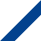 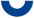 Studienævn for Institut for uddannelse og PædagogikAarhus Universitet Referat af 5. ekstraordinære møde den 24. april 2012D120 kl. 10.00-14.00Deltagere:VIP-repræsentanter: Søs Bayer (pædagogisk antropologi), studienævnsformand, Eva Silberschmidt Viala (pædagogisk psykologi)., Jonas Lieberkind i stedet for Hans Dorf (Pædagogisk sociologi) Henrik Vase Frandsen (pædagogisk filosofi),), Pia Bramming (uddannelsesvidenskab), Sven-Erik Holgersen (didaktik uddannelserne) Tomas Højgaard (Generel pædagogik)Studenterrepræsentanter:Valgte medlemmerLine Aabo (sociologi/MALLL) ObservatørerAnna Fransgaard (uddannelsesvidenskab), Christian Holm Clausen (pædagogisk filosofi) fra pkt. 4Iben Kiilsgaard (pædagogisk psykologi)Tilforordnede:Merete Justesen og Bente Lomholt, studienævnssekretærerSissel Rendrup Johansen, studiechefAfbud: Hans Dorf (MaLLL og pædagogiske sociologi), Janne Hedegaard Hansen (Masteruddannelse)Michael Flarup (antropologi), Heidi Rosengren (generel pædagogik) Forslag til dagsordenGodkendelse af dagsordenMeddelelserValg af formand og eventuel stedfortræderEvaluering af undervisningen i efteråret 2011Undervisningsplaner og budgetter, procedureSpecialekontrakterDispensationerEventuelt Ad 3. Bilag er udsendtAd 6. Bilag Ad 7. Diverse ansøgningerGodkendelse af dagsordenDagsorden blev godkendt med følgende ændringer:Nye punkter. 5. Optag af studerende pkt.7 Valgfag. Øvrige punkter rykkede tilsvarende..MeddelelserStudienævnsformand Søs Bayer havde følgende meddelelser:Udkast til ny suppleringsbekendtgørelse er sendt til uddannelsesuddannelsesjuridisk service på Aarhus.Udkast til studieordning for kandidatuddannelsen i Uddannelsesvidenskab er sendt til kvalitetsenheden i Aarhus.Forslaget til ny studieordning for uddannelsesvidenskab er udformet efter et seminar med deltagelse af VIP og studerende. Pia Bramming redegjorde for uddannelsens struktur og indhold. Ændringer og bemærkninger skal være indarbejdet inden den 12. maj, hvor den endelige akkrediteringsansøgning fremsendes.Uddannelsen skal problematisere forholdet mellem organisation og individ, samfund og organisation og institution.1, semester består af 3 moduler a 10 ECTS, hvor de studerendes undervisning har et fælles uddannelsesvidenskabeligt perspektiv. 2. semester er en præsentation af de 2 spors faglighed: HR og uddannelsesforvaltningsmæssige forhold. 3. semester udbydes som valgfag med 2 spor uddannelsesforvaltning og HR og 1 spor er valgfrit. Med det valgfrie modul får studerende være en afstigningsmulighed.Der mangler bidrag fra BSS til udkastet.Optagelseskravene er ændret til optag af kandidater med en samfundsfaglig bachelor, hum. bachelorer med uddannelsesvidenskabelig viden på min. 30 ECTS kan søge optag. Professionsbachelorer som lærere kan optages direkte..Ønsker og kommentarer er velkomne.En oversigt over uddannelsens moduler bliver uddelt.Valg af formand og eventuel stedfortræderFra 1. april Søs Bayer er tiltrådt som studieleder frem til 1. april 2013.Søs Bayer kan varetage ad hoc stedfortrædende funktioner for institutlederenHenrik Vase Frandsen er valgt som studienævnsformand til 1. februar 2013.Lars holm indtræder i studienævnet i stedet for Søs Bayer.Stedfortrædervalget afklares til næste møde den 3.maj 2012. Evaluering af undervisningen i efteråret 2011Der blev uddelt 2 bilag: 1) Evaluering af generel pædagogik i efteråret 2011 2) model for kursusevaluering af kandidatuddannelsen i generel pædagogik, som er en ren kvalitativ evaluering af det enkelte modul Tomas Højgaard præsenterede 1) et notat som er UFU- lederens notat, der følger op på forskellige emner af evalueringen. Notatet præsenteres i UFU’et som studielederens forståelse af evaluering.Notatet indeholder citat fra enkelte modulers kvalitative bemærkninger, der følges op. UFU’et for generel pædagogik har tiltrådt modellen. UFU i uddannelsesvidenskab har haft evalueringen før jul, men har ikke forholdt sig rapportens udsagn, da svarprocenten var lav.Stig Roesen præsenterede et forslag til undervisningsevalueringspraksis. Formålet er at beskrive en brugbar praksis for evaluering af igangværende undervisning og efteråret 2012 med forslag til, at studienævnet drøfter evalueringspraksis for til den kommende evalueringspraksis i efteråret 2012. Studienævnet vedtog, at udkastets principper til praksis gennemføres for efteråret 2012 og forår 2013. Evaluering af forårets undervisning 2012 inddrages i den sidste undervisningssession. Svarprocenten er fordoblet efter et gennemført forsøg på master, hvor de studerende får tid til at udfylde skemaet elektronisk med efterfølgende dialog med underviserne Studienævnet vedtog at gennemføre denne model og i efteråret se på, hvordan materialet kan indsamles og behandles.Tomas Højgaard pegede på, at svarprocenten stiger for slutevalueringen, hvis de studerende tager udgangspunkt i midtvejsevalueringen. Formalia omkring UFU–lederens ansvar bør afklares.Søs Bayer udarbejder forslag til retningslinjer om proces for indsamling, proces for behandling af evalueringer, offentliggørelse i efteråret 12.UFU-lederne skal udarbejde et resume i notatform af hovedindtrykket af evalueringen og en overvejelsesdel til drøftelse i UFU. Notatet sendes til Søs, der udarbejder et samlet notat til drøftelse i studienævnet. Deadline for indsendelse af notatet er udgangen af maj 12. Rapportens kvantitative del kan uddeles til UFU’ets medlemmer.Hvis en UFU-leder mener, der er forhold der særligt bør drøftes i studienævnet, sendes en begrundet henvendelse til studienævnets formand.Optagelseskapacitet og fordeling af optag mellem Aarhus og Emdrup og beslutning om fordeling af optagelse mellem Aarhus og EmdrupIndstillingen blev uddelt..På baggrund af oversigten over frafaldet på kandidatuddannelserne på IUP indstilles, at optagelseskapaciteten på kandidatuddannelser med adgangsbegrænsning m om meroptag på 20 % flere ud fra frafaldstal for at kunne styre planlægningen.Sociologi helt i orden med 20 % ligesom fordelingen 40 -60 er mellem Aarhus og Emdrup ok Pæd. psyk. Eva Viala vil spørge UFU om fordelingen 40-60 Psykologi har det svært med stort optag, derfor ikke noget meroptagAntro. OkGP ok, men Tomas Højgaard bad om en forklaring/baggrund for tal. Pæd. Fil. Ok med 140 optagne på grund af undervisermangel. Princippet om 40-60 skal ikke gælde for pæd. Fil.BA ingen problemer 2010. Overoptag ok og suppleringsstuderende er med i tal.Optag og uddannelsesprofil skal ind i studienævnets årlige drøftelser i januar /februar Studienævnet godkendte notatet med ovenstående bemærkninger.Undervisningsplaner og budgetter, procedureSøs Bayer bad om tilbagemelding vedrørende bemandingsplaner, herunder deltidsansættelse med henblik på en ændret praksis, om budgetlægning og deadline for undervisningsplaner.Undervisningsplanerne skal drøftes og godkendes i de respektive UFU’ er og studienævnet tager ikke stilling til de enkelte planer men får senest i juni og december en rapport om uv.pl.er godkendte og færdige. Dette skal indgå i det kommende årshjul.Søs Bayer orienterer UFU lederne om bemandingsplaner, timer og deltidsansættelser hensyn til undersøgelse om D-VIP’s andel af undervisningen. Specialekontrakt Kontrakten skal sikre den studerende at vejledning finder sted.Tomas Højgaard understregede, at det må være et generelt krav om angivelse a forbrug af vejledningsomfang til det første afklarende møde.Under afsnittet om vejledning anføres kun: vejledning og principper.Kontrakten skal indgås senest 2 måneder efter den studerende har afsluttet 3. semester modulerKontrakten underskrives af enten UFU-leder eller specialekoordinator.Der skal sendes en liste over underskriftsberettigede til uddannelsesadministrationen.Valgfag. Der mangler en samlet liste inden de studerendes tilmelding til undervisning fra 1. maj 2012.  FU lederne skal meddele hvilke moduler, der kan være fælles valgfag og med link til udbud. Listen sendes til studieadministrationen.Udbud af valgfag skal indgå i årshjulet.Pia Bramming foreslog at tage valgfagsøkonomi ud af studierne til en pulje og drøftes valgfagsområdet til efteråret.Dispensationer Udskydes til næste møde den 3.maj kl. 10- 12.00Eventuelt Intet til dette punktHenrik Vase Frandsen og Bente Lomholt